FOR IMMEDIATE RELEASE May 19, 2020Vigo County Clerk’s Office announces partnership with SERVPRO for upcoming electionDuring a Tuesday morning press conference, the Vigo County Clerk’s Office announced a partnership with SERVPRO of Vigo County dedicated to enhancing the safety of citizens during the voting season. This unique partnership consists of fogging and sanitizing the Vigo County Courthouse every week during the voting season. Additionally, SERVPRO has offered to staff two employees at every vote center at no cost to the taxpayer. SERVPRO representatives will be sterilizing all equipment, doors, tables, chairs and high touch points after each use using EPA disinfectant. Continuous cleaning of the area will be done at each vote center. Each SERVPRO representative will have the required credentials that grant them access to the vote centers. “In Vigo County, we are committed to providing the community with fair and safe ways to vote. This partnership with SERVPRO and their donated services will enhance what Vigo County has established,” states Brad Newman, Vigo County Clerk. The Vigo County Clerk’s Office also made mention of a comprehensive, educational campaign the office has launched called Every Vote. Every Vote was created with the goal of encouraging all Vigo County eligible voters to exercise their right to vote while proving reliable, current and relevant information pertaining to the upcoming elections. “Every vote is not simply this campaign. It is the foundation for our business model and the moto for which we operate. We have created this safety measure as an added layer of security to ensure that every voter feels confident in exercising their voice.” These added safety measures have been established for voters comfortable voting in person. Absentee voting is encouraged for any Vigo County voter who wishes to vote via mail. The deadline to apply is May 21. To receive an absentee ballot, registered voters must simply call the Vigo County Clerk’s Absentee Voting Office at 812.462.3235 or visit IndianaVoters.com to apply. Vote Center Locations and TimesVigo County AnnexTuesday-Saturday, 8 a.m.-4 p.m.June 1, 8 a.m.-12 p.m.Election Day June 2, 6 a.m.-6 p.m.Haute City Center (Honey Creek Mall)IBEW Local Union #725TH South Vigo High SchoolTH North Vigo High SchoolWest Vigo Middle SchoolVigo County Solid Waste ManagementMeadows Banquet CenterTuesday-Saturday, 10 a.m.-6 p.m.Election Day June 2, 6 a.m.-6 p.m.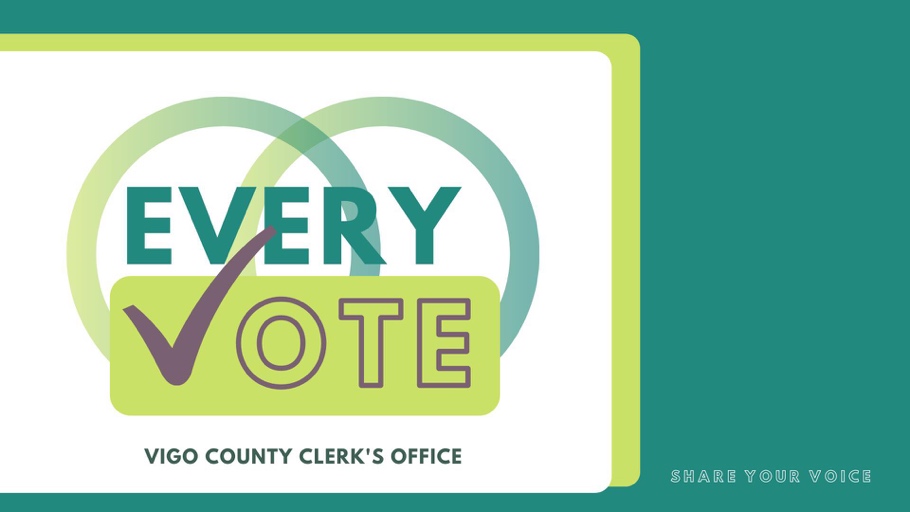 Every Vote campaign imagery. 	###